Uskonnolliset osatekijätOpitUskontojen oppien pohjana on myyttien taltioiminen kirjalliseen muotoon ja niiden tutkiminen. Uskontunnustukset ovat syntyneet, kun uskonnolliset asiantuntijat ovat tiivistäneet myyttien oleellisen ja velvoittavan sisällön. Uskonnollinen kieli on usein vertauskuvallista → uskonnollisia kielikuvia ei tule tulkita liian kirjaimellisesti.MoraaliMoraalilla tarkoitetaan käsitystä siitä,  mikä on elämässä arvokasta, arvokas on hyvää ja sen vastainen pahaa millaisilla säännöillä arvoja tulee suojata ja ylläpitää. Uskonnot tarjoavat moraalisille käsityksille perusteluja. Yhteistä uskonnoille ja yleensä myös uskonnottomille  
katsomuksille on elämän kunnioittaminen itsekkyyden rajoittaminen muiden huomioon ottaminen. Eri uskonnot perustelevat eri tavoin sen, miksi pitäisi toimia oikein. Aina ei ole helppo erottaa, mikä sääntö perustuu uskontoon, mikä kulttuuriin.YhteisöllisyysUskonto vahvistaa yhteisöllisyyttä. Uskonnollinen yhteisö parhaimmillaan edistää ihanteiden mukaisen elämän  
toteuttamista lisää onnellisuutta ja tunnetta elämän  
tarkoituksellisuudesta tarjoaa rakkautta ja huolenpitoa. Uskonnolliseen yhteisöön voi liittyä myös  
kielteisiä puolia: Tiukat säännöt voivat rajoittaa. Tiiviistä yhteisöstä voi olla vaikea irtautua. Yhteisöllisyyteen vetoamalla ihmiset  
voidaan saada taistelemaan ulkopuolisia  
vastaan.Uskonnollisten yhteisöjen välillä on eroa siinä miten ne suhtautuvat ulkopuolisiin miten tiukkoja vaatimuksia yhteisön jäseniin kohdistetaan.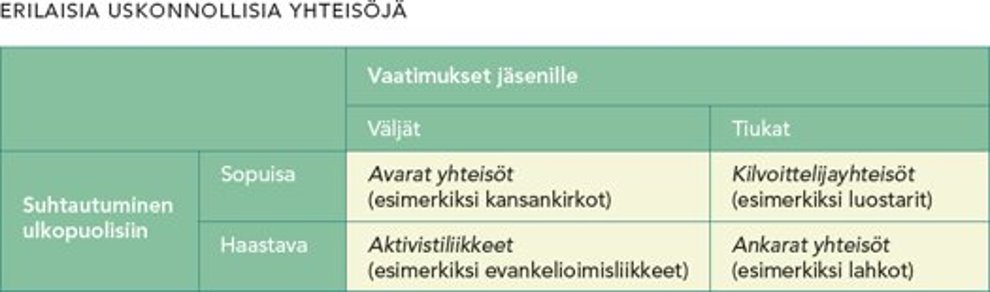 RituaalitRituaali (riitti) on samanlaisena toistuva ja kaavoittunut käyttäytymismuoto, johon liittyy jokin erityinen symbolinen merkitys. Voi olla uskonnollinen tai ei-uskonnollinen. Uskonnolliseen rituaaliin liittyy käsityksiä yliluonnollisen olennon tai muun pyhän asian läsnäolosta. Rituaalien tehtävä on  lujittaa ihmisten välistä yhteenkuuluvuutta  luoda jatkuvuutta  luoda perinteitä, joista tulee osa ihmisten identiteettiä.Erilaisia rituaalejaPalvontarituaalit kokemus vuorovaikutuksesta  
yliluonnollisen kanssa Aasian uskonnoille tyypillisiä yksin  
suoritettavat palvontarituaalit Lähi-Idän uskonnoille tyypillisiä  
yhteiset palvontarituaalit. Rukous julkista tai yksityistä sanallista tai sanatonta. Siirtymäriitit yksilön elämänkaaren taitekohtiin liittyviä seremonioita → siirtyminen yhdestä sosiaalisesta asemasta toiseen Uskonnolliseen yhteisöön liittymiseen kuuluu usein vihkimysrituaali eli initiaatio. Kriisiriitit toteutetaan vaaran uhatessa tai onnettomuuden sattuessa. Kalendaaririitit toistuvat ennakoitavasti vuosittain, kalenterin mukaanUskonnollinen kokemusUskonnollisia kokemuksia ovat esim. Kääntymyskokemukset, näyt ja profetiatJoissakin uskonnollisissa yhteisöissä kokemuksille annetaan erityinen painoarvo, esim. karismaattinen kristillisyys , hiljaisuuden retriitit, jooga- ja meditaatioliikkeet. Mystiikalla tarkoitetaan pyrkimystä saavuttaa suora kokemuksellinen yhteys pyhään esiintyy monissa uskonnoissa kokemukset ylittävät järjellisen ajattelun kokemuksia kuvataan vertauskuvin.